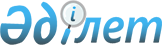 Солтүстік Қазақстан облысы Мағжан Жұмабаев ауданы мәслихатының 2020 жылғы 19 наурыздағы № 37-4 "Солтүстік Қазақстан облысы Мағжан Жұмабаев ауданының әлеуметтік көмек көрсетудің, оның мөлшерлерін белгілеудің және мұқтаж азаматтарының жекелеген санаттарының тізбесін айқындаудың қағидаларын бекіту туралы" шешіміне өзгерістер мен толықтылулар енгізу туралы
					
			Күшін жойған
			
			
		
					Солтүстік Қазақстан облысы Мағжан Жұмабаев ауданы мәслихатының 2023 жылғы 11 шілдедегі № 5-2 шешімі. Солтүстік Қазақстан облысының Әділет департаментінде 2023 жылғы 17 шілдеде № 7556-15 болып тіркелді. Күші жойылды - Солтүстік Қазақстан облысы Мағжан Жұмабаев ауданы мәслихатының 2023 жылғы 24 қазандағы № 7-3 шешімімен
      Ескерту. Күші жойылды - Солтүстік Қазақстан облысы Мағжан Жұмабаев ауданы мәслихатының 24.10.2023 № 7-3 (алғашқы ресми жарияланған күнінен кейін күнтізбелік он күн өткен соң қолданысқа енгізіледі) шешімімен.
      Солтүстік Қазақстан облысы Мағжан Жұмабаев ауданының мәслихаты ШЕШТІ:
      1. "Солтүстік Қазақстан облысы Мағжан Жұмабаев ауданының әлеуметтік көмек көрсетудің, оның мөлшерлерін белгілеудің және мұқтаж азаматтарының жекелеген санаттарының тізбесін айқындаудың қағидаларын бекіту туралы" Солтүстік Қазақстан облысы Мағжан Жұмабаев ауданы мәслихатының 2020 жылғы 19 наурыздағы № 37-4 шешіміне (Нормативтік құқықтық актілерді мемлекеттік тіркеу тізілімінде № 6137 болып тіркелген) келесі өзгерістер мен толықтылулар енгізілсін:
      Солтүстік Қазақстан облысы Мағжан Жұмабаев ауданында әлеуметтік көмек көрсетудің, оның мөлшерлерін белгілеудің және мұқтаж азаматтардың жекелеген санаттарының тізбесін айқындаудың қағидаларында көрсетілген шешіммен бекітілген (бұдан әрі – Қағидалар):
      1-тармақ жаңа редакцияда мазмұндалсын:
       "1. Осы әлеуметтік көмек көрсетудің, оның мөлшерлерін белгілеудің және мұқтаж азаматтардың жекелеген санаттарының тізбесін айқындаудың қағидалары (бұдан әрі - Қағидалар) Қазақстан Республикасының әлеуметтік кодексі, "Ардагерлер туралы" Қазақстан Республикасының Заңы негізінде және "Әлеуметтік көмек көрсетудің, оның мөлшерлерін белгілеудің және мұқтаж азаматтардың жекелеген санаттарының тізбесін айқындаудың үлгілік қағидаларын бекіту туралы" Қазақстан Республикасы Үкіметінің 2013 жылғы 21 мамырдағы № 504 қаулысына (бұдан әрі - Үлгі қағидалар) сәйкес әзірленді және әлеуметтік көмек көрсетудің, оның мөлшерлерін белгілеудің және мұқтаж азаматтардың жекелеген санаттарының тізбесін айқындаудың тәртібін белгілейді.";
      4-тармақ жаңа редакцияда мазмұндалсын:
       "4. Қазақстан Республикасының әлеуметтік кодексінің 170-бабында және "Ардагерлер туралы" Қазақстан Республикасы Заңының 10-бабының 2) тармақшасында, 11-бабының 2) тармақшасында, 12-бабының 2) тармақшасында, 13-бабының 2) тармақшасында, 17-бабында көрсетілген адамдарға әлеуметтік көмек осы Қағидаларда көзделген тәртіппен көрсетіледі.";
      9-тармақ мынадай мазмұндағы абзацен толықтырылсын:
       "Қазақстан Республикасының белгілі бір аурулары (жай-күйлері) бар азаматтарының жекелеген санаттарын тегін және (немесе) жеңілдікті амбулаториялық қамтамасыз етуге арналған дәрілік заттар мен медициналық бұйымдардың тізбесіне енгізілмеген, емдеуші дәрігердің рецепті бойынша мамандандырылған емдік тамақтану тағайындалған мүгедектігі бар балаларға және мүгедектігі бар адамдарға жан басына Мағжан Жұмабаев ауданының аудандық ауруханамен ұсынатын тізім бойынша, әр ай сайын 70 (жетпіс) айлық есептік көрсеткіштер мөлшерінде беріледі.";
      11-тармақ мынадай мазмұндағы абзацтармен толықтырылсын:
       "бірінші топтағы мүгедектігі бар адамдар үшін санаторлық-курорттық емделуге, уәкілетті ұйымның тізімі негізінде жеке көмекшінің еріп жүруіне 50 (елу) айлық есептік көрсеткіштер мөлшерінде;
      Ұлы Отан соғысының қатысушылары мен Ұлы Отан соғысы кезеңінде жаралануы, контузия алуы, мертігуі немесе ауруға шалдығуы салдарынан болған мүгедектігі бар адамдарына, жүріп-тұруы қиын бірінші және екінші топтардағы мүгедектігі бар адамдарға, мүгедектігі бар балаларға мемлекеттік әлеуметтік тапсырыс шеңберінде әлеуметтік такси қызметін ұсынуға және инватакси қызметтерін көрсетуге дәрігерлік-консультациялық комиссияның қорытындысы бар мүгедектігі бар адамдарға, мүгедектігі бар балаларға біржолғы 10 (он) айлық есептік көрсеткіш мөлшерінде.".
      2. Осы шешім оның алғашқы ресми жарияланған күнінен кейін күнтізбелік он күн өткен соң қолданысқа енгізіледі.
					© 2012. Қазақстан Республикасы Әділет министрлігінің «Қазақстан Республикасының Заңнама және құқықтық ақпарат институты» ШЖҚ РМК
				
      Мағжан Жұмабаев ауданы мәслихатының төрағасы

А. Рахметова
